Carcassonne, le 3 novembre 2017Messieurs les Présidents de ClubsOBJET : Organisation de sessions de formation.Messieurs les Présidents,Afin de compléter l’offre de formation des éducateurs, nous vous proposons d’organiser une ou des sessions suivantes non référencées dans le planning prévisionnel des actions techniques :Module Découverte Gardien de But,Module Arbitrage (prérequis pour l’obtention du BMF),Module Santé et Sécurité (prérequis pour l’obtention du BMF).De plus, vous trouverez en annexe à ce courrier, un formulaire pour la mise en place de sessions des Certificats Fédéraux de Football (CFF) en discontinu au sein même des clubs.Nous vous invitons à nous remplir et à nous retourner avant le 20 novembre 2017, délai de rigueur, ces formulaires.Au travers de ces documents, nous vous demandons de lister les candidats potentiellement intéressés par la mise en place de ces modules.	Nous informons qu’un nombre minimum de dix stagiaires par module est nécessaire pour la mise en place de ces formations.Nous vous rappelons que la FFF soutient votre projet de formation et a créé des bons de formation destinés à financer la participation de vos candidats à ces différents modules des certificats fédéraux (deux bons de 25 €uros par module et par personne pour cette saison sportive). Conscient de l’intérêt que vous porterez à ce courriel, nous vous prions de recevoir, Messieurs les Présidents, l’expression de nos cordiales salutations sportives.Le Conseiller Départemental en Football d’AnimationCédric ROQUE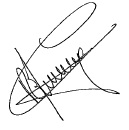 FORMULAIRE A RETOURNER AVANT LE 20 NOVEMBRE 2017Je soussigné M. / Mme A renseignerPrésident du club de A renseignersouhaite accueillir une session de formation de cadres nommer la formation choisiePour cela, je m’engage à remplir les conditions suivantes :Mettre à disposition une salle de cours pouvant accueillir une vingtaine de stagiaires.Mettre à disposition un terrain de football à 11 disponible pour la durée de la formation.Mettre à disposition :Pour la partie terrain : un vestiaire pour les stagiaires et éventuellement du matériel pédagogique (ballons, plots, coupelles, cerceaux, …).Pour la partie théorique : tables et chaises (la formation sera dispensée à l’aide d’un vidéoprojecteur).Cachet du club 					     Date et signature du Président du clubFORMULAIRE A RETOURNER AVANT LE 20 NOVEMBRE 2017CLUBA renseignerA renseignerMODULE DECOUVERTE GARDIEN DE BUTMODULE DECOUVERTE GARDIEN DE BUTMODULE DECOUVERTE GARDIEN DE BUTNombres de candidat(e)s intéressé(e)sNombres de candidat(e)s intéressé(e)sNOM-PRENOM DES PERSONNES INTERESSE(E)SNOM-PRENOM DES PERSONNES INTERESSE(E)SNOM-PRENOM DES PERSONNES INTERESSE(E)SA renseignerA renseignerA renseignerA renseignerA renseignerA renseignerA renseignerA renseignerA renseignerA renseignerA renseignerA renseignerA renseignerA renseignerA renseignerMODULE ARBITRAGEMODULE ARBITRAGENombres de candidat(e)s intéressé(e)sNOM-PRENOM DES PERSONNES INTERESSE(E)SNOM-PRENOM DES PERSONNES INTERESSE(E)SA renseignerA renseignerA renseignerA renseignerA renseignerA renseignerA renseignerA renseignerA renseignerA renseignerMODULE SANTE ET SECURITEMODULE SANTE ET SECURITENombres de candidat(e)s intéressé(e)sNOM-PRENOM DES PERSONNES INTERESSE(E)SNOM-PRENOM DES PERSONNES INTERESSE(E)SA renseignerA renseignerA renseignerA renseignerA renseignerA renseignerA renseignerA renseignerA renseignerA renseignerCLUB : A renseignerPERSONNE REFERENTE (personne à contacter pour l’organisation de la session)Nom et Prénom : A renseignerNuméro de téléphone (portable de préférence) : A renseignerLIEU DE LA FORMATIONNom du Stade (partie pédagogique) : A renseignerAdresse du siège social (partie théorique) : A renseignerDEROULEMENT DE LA FORMATIONDEROULEMENT DE LA FORMATIONPossibilité n°12 jours : 8h30-12h30 / 14h-18hPréciser la datePréciser la datePossibilité n°24 soirées de 18h30 à 22h30Préciser la datePréciser la datePréciser la datePréciser la dateNombres de candidat(e)s intéressé(e)s